143985,Московская область, г.Балашиха, м/р Саввино,                                       ул.Саввинская 12, помещение 1, офис 1. Тел. (495) 730-24-24, e-mail: 7302424@rzt24.ru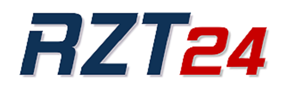 Опросный лист для обрезинивание валов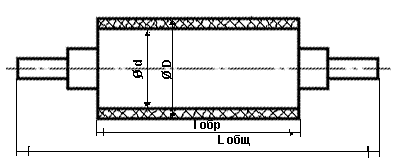 ОПРОСНЫЙ ЛИСТ ДЛЯ ОБРЕЗИНЕВАНИЯ ВАЛОВ РОЛИКОВ И БАРАБАНОВОПРОСНЫЙ ЛИСТ ДЛЯ ОБРЕЗИНЕВАНИЯ ВАЛОВ РОЛИКОВ И БАРАБАНОВОПРОСНЫЙ ЛИСТ ДЛЯ ОБРЕЗИНЕВАНИЯ ВАЛОВ РОЛИКОВ И БАРАБАНОВОПРОСНЫЙ ЛИСТ ДЛЯ ОБРЕЗИНЕВАНИЯ ВАЛОВ РОЛИКОВ И БАРАБАНОВ1Длина металлической заготовки вала с осями, L общ. мм.Длина металлической заготовки вала с осями, L общ. мм.2Диаметр металлической заготовки вала, d мм.Диаметр металлической заготовки вала, d мм.3Длина обрезинивания резиновой части вала L обр.мм.Длина обрезинивания резиновой части вала L обр.мм.4Диаметр резиновой части вала D мм.Диаметр резиновой части вала D мм.5Желаемый цвет резины.Желаемый цвет резины.6Желаемая твердость резины по Шору А.Желаемая твердость резины по Шору А.7Среда в которой работает вал (щелочь, кислота, растворитель, бумага, пищевая) в процентном соотношение.Среда в которой работает вал (щелочь, кислота, растворитель, бумага, пищевая) в процентном соотношение.8Температура окружающей среды, в которой работает вал С.Температура окружающей среды, в которой работает вал С.9Обработка наружной поверхности вала (да, нет) обязательно указать допуска на наружный диаметр.Обработка наружной поверхности вала (да, нет) обязательно указать допуска на наружный диаметр.10Обработка наружной поверхности вала из-под резца (да, нет).Обработка наружной поверхности вала из-под резца (да, нет).11Обработка наружной поверхности вала шлифованием (да, нет)Обработка наружной поверхности вала шлифованием (да, нет)12Количество валов данного размера, общая масса вала шт./кг.Количество валов данного размера, общая масса вала шт./кг.13Нагрузка на поверхность длинны вала (кг/ на  длины вала)Нагрузка на поверхность длинны вала (кг/ на  длины вала)ЗАКАЗЧИК:ЗАКАЗЧИК:АДРЕС:АДРЕС:ТЕЛЕФОН:ТЕЛЕФОН:e-mail:e-mail: